September 22, 2022We had a marathon turn-in day on Tuesday.  Avery Vlaminck was the winner of the pack of markers.  Tuesday, Sept. 27th will be our next turn in day.  Everyone that turns in a pledge will receive a pack of crayons or colored pencils and the drawing will be for a new backpack. So far we have raised $4,844 toward our $25,000 goal.  In the parent letter, there is a copy of a sample letter to mail to friends and family far away who may want to support our school.  We are often surprised at how many of these are returned.On Monday, Sept. 26th, the Schoenstatt Girls will begin their monthly group meetings.  All girls ages 6-13 are invited to attend.  They will meet on the last Monday of each month from 3-4:30 pm in the Knights of Columbus Hall.  Schoenstatt Girls’ Group includes games, crafts, and songs; it provides an opportunity for girls to grow in their faith and their love for God and Mary while sharing this experience with girls their age.  Register online at:  https://form.jotform.com/222416888648167  For more information about joining the girls’ group, please contact Jean Callens at  jcallens91@aol.com or Kayla Brion at: sgyw.mn@schoenstatt.us.The Installation Mass for Bishop Todd Zeilinski will be next Tuesday, Sept. 27.  Please pray for him as he takes on this very important role for us.A new VIRTUS Training Session has been added for Tuesday, September 27, 2022 from 6:30 – 9:30 p.m. at Campus Religious Center in Marshall.  Please register online through the diocesan website  https://www.dnu.org/safeenvironment/ .  If you need assistance, please contact Caren at 507-872-6346 .  Our next school Mass is Wednesday, September 28th at 10:30 am.  The staff will be leading us.  There will be no school or afterschool program on Monday, October 3rd, so the staff can attend their Faith Formation Day.Vision and hearing screening will be held on Tuesday, October 4th.On Sunday, Oct. 9, we will be offering our first showing of the Peace of Mind presentations for parents in the Knights of Columbus Hall at 5 pm.  The topic for this first presentation is “Social, Academic and Emotional Skills”.  We will offer a small meal and childcare.  So, bring the kids and look forward to an evening of adult learning!  Please RSVP to the school so we know how many people to plan for. As I mentioned in last week’s parent letter, Peace of Mind is a comprehensive series of teaching, parenting and learning strategies that address the challenges facing today’s Catholic school families.  This program is offered by Phoenix School Counseling to the Diocese of New Ulm Catholic Schools through the generous support of CSCOE.  May God Bless,  					Mrs. Garvey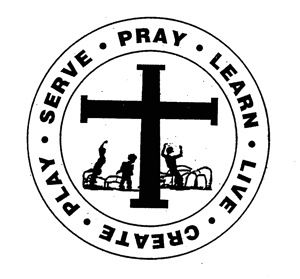 